ЗАХТЕВза сагласностПредмет:  Субвенционисање накнаде за краткорочне кредите за набавку обртних средставаКорисници: Регистрована пољопривредна газдинства са територије града Кикинде-физичка лица.Уз захтев доставити:Потврда о регистрованом пољопривредном газдинствуФотокопија личне карте подносиоца пријаве (уколико је чипована – очитати)Доказ о регулисаним пореским и другим доспелим обавезама из јавних прихода (Прибавља се по службеној дужности уз претходно потписану сагласност)Под пуном материјалном и кривичном одговорношћу ИЗЈАВЉУЈЕМ да сам пре попуњавања обрасца исти пажљиво прочитао и разумео, као да су горе наведени подаци тачни. Такође, под пуном материјалном и кривичном одговорношћу ИЗЈАВЉУЈЕМ да ће средства добијена по овом Конкурсу бити утрошена наменски.         Датум и место                                                                            Потпис подносиоца захтева__________________________                                                  ________________________________                                                                                                                                                                                                                                                      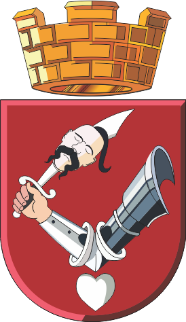 Република СрбијаАутономна покрајина ВојводинаГРАД КИКИНДАГРАДСКА УПРАВАСекретаријат за заштиту животне средине,пољопривреду и рурални развој К и к и н д аКраља Петра I  41, 23300 Кикинда, тел 0230/315-902, e-mail: dalibor.olickov@kikinda.org.rsКраља Петра I  41, 23300 Кикинда, тел 0230/315-902, e-mail: dalibor.olickov@kikinda.org.rsИме и презимеЈМБГПребивалиштеУлица и бројБрој пољопривредног газдинстваКонтакт телефон